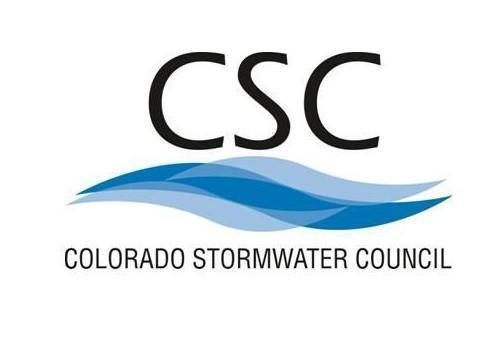 Video call link: https://meet.google.com/nfj-tamw-twcOr dial: (US) +1 219-706-2474‬ PIN: 409 089 405‬#‬‬‬‬More phone numbers: https://tel.meet/nfj-tamw-twc?pin=5976122437118CSC MEMBERSHIP MEETING MINUTESJuly 27th, 20229:30 – 11:00 AMGoogle MeetINTRODUCTIONS:LEGAL STRATEGY:Still waiting on the decision of the appealADMINISTRATIVE BUSINESS:Approval of June Meeting MinutesApproval of June Treasurer’s ReportWebsite UpdateMet with Nick (web developer) to discuss training videos. A new tab is going to be created within the membership page to house training videos and passwords removed for existing videos. This should make access to the videos easier for the membership. I am working on uploading the videos to YouTube and creating quizzes for documentation purposes. Total videos include IDDE video, CIP Construction (replace existing with new), MS4 Construction video (2 parts), and the Asset Management video (no quiz). NMSA Update CSIC Updatelast year of the contract 2023 renegotiation anticipated cost of $5,000 annually PRESENTATION: NMSA Presentation (Seth Brown, 30 min) at 10:00 amSTEPP program and the 30 mg/L MS4 water quality requirementCOMMITTEE UPDATES:Note to Members: The success of the Colorado Stormwater Council relies heavily on participation, engagement, and members volunteering for committee and officer positions. The council would not be what it is today without the help and effort from individuals giving up their spare time to help move this organization forward so that it continues to serve as a resource and a voice for others. Please consider volunteering for a committee whether that be new participation or taking the lead as Chair or Co-Chair. The CSC’s future depends on it!  CONSTRUCTION – TBDNo updates.If you would like to become the new chair please contact Ashley or I.POST-CONSTRUCTION – Jake Moyer, City of Arvada; (Co-Chair Jeremiah Unger, CDOT)Committee to develop scope of work and RFB to develop training video for permanent control measures during construction in conjunction with the work that CSU is doing through the Colorado Stormwater Center. EDUCATION & OUTREACH – Heather Otterstetter, City of WestminsterContinuing with the various Radio campaignsLEGISLATIVE – Pam Acre, City of NorthglennWOTUS - continuing to follow. No news. Submitted request to WQF to continue MS4 Workgroup. Alan will attend WQF retreat to make the case for continuing. MUNICIPAL OPERATIONS – Jessica Clayton, Colorado Springs No updatesNON-STANDARDS – Forrest Dykstra, Highlands Ranch Metro DistrictNo updatesPERMIT COMPLIANCE – Ryan Adrian, Douglas County; Susan Strong, City of Fort CollinsPCC held its second permit renewal redline committee meeting in lieu of our July PCC meeting. We are working on compiling comments to proactively submit to the Division for their consideration while writing our permit.303d TMDL Committee – Alan Searcy, City of LakewoodUpdates from ongoing TMDLsBear Creek TMDL- internal loading in the reservoir is the primary issue and Bear Creek Watershed Association (BDCWA) is struggling to address. BCWA requested the TMDL models, data and assumptions as well as a third party. CDPHE won’t supply the data or model assumptions. The BCWA is engaging legal assistance.Mesa County TMDL - Mesa County submitted comments on their draft TMDL in May, no response from CDPHE yet. Meeting with WQCD/CDPHE August 29th to discuss progress. Mesa County plans to petition as soon as the TMDL is issued because they don’t agree with the science used to develop their TMDL.CDPHE TMDL 101 Presentation AssessmentGeneral presentation, high level TMDL development discussion, good information but not specifically helpful to permittees in process. Needs more in-depth information from a permittee perspective.Future Agenda ItemsAlan will discuss the meeting with CDPHE regarding BCWA’s TMDL processHow to outline the conversation with CDPHE around implementing TMDL load allocations into permits. Track TMDLs and regulations being developed within the State, and track commission work.Division’s TMDL priority listSite specific standard process and sampling/monitoring neededDeveloping resources for MS4s who will be dealing with TMDLs (a CSC TMDL 101 information package and jurisdiction response checklist with timelines included).Create a TMDL Toolbox for specific pollutants/what to do once notified of a TMDLBarr Milton TMDL presentation/status updateCherry Creek TMDL presentation/status update.Next meeting August 9thMHFD UPDATES:MHFD is continuing to address comments on and are working on reformatting the Volume 3 Chapter 4 update. Alan requested an opinion from MHFD on STEPP.AGENDA ADDITIONS:Alan Searcy submitted a rationale to the WQF to hopefully keep our quarterly meetings with the division.rationale attachedGlenda would like to ask Council members a question on how they handle paving of a gravel road in regards to the MS4 permit requirements. Jenn and Ashley said that they are not water quality exempt.CASFM Annual ConferenceSeptember 13-16, 2022WQF Annual Retreat August 4-5, 2022Colorado Water Congress Summer ConferenceAugust 23-25, 2022CSC Happy Hour every last Friday of the Month (Thanks Alan for coordinating)July 29th, 4 pm at Lowdown Brewery located on 800 Lincoln St, Denver, CO 80203ADJOURN at 11:15 amNEXT CSC GENERAL MEMBERSHIP MEETING:August 24th, 2022, over Google Meet